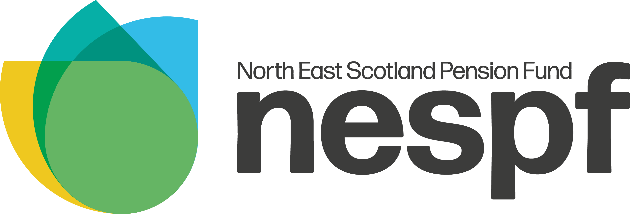 The Local Government Pension SchemeBuying Lost Pension for Strike Action FormSECTION D - DECLARATIONI wish to purchase the “lost” pension as above from my recent strike break. I have read the “terms and conditions” on the calculator.Signature:Date:Please now return within 4 weeks of date completed by payroll section to: North East Scotland Pension Fund, 2MSq – Level 1, Marischal Square, Broad Street, Aberdeen, AB10 1LP.GUIDANCE NOTESSECTION A – MEMBER DETAILSTo be completed by a member if they wish to purchase lost pension due to strike.Return to your payroll section once complete.SECTION B – PAYROLL COSTSPayroll staff to complete with dates of Strike Action being purchased and total pensionable pay lost during those dates.Return to member once complete.SECTION C – ADDITIONAL PENSION CONTRIBUTION (APC) CALCULATOR DETAILSTo be completed by member by visiting calculator using the following link: https://www.scotlgpsmember.org/help-and-support/tools-and-calculators/  Click on “Calculate lost pension contributions”Complete personal details: gender & date of birthInput “lost” pensionable pay amount provided by your payroll section under Section B on formComplete reason for absence (On strike) and select section of the scheme from the drop-down boxInput date of your last day of absence (Last date on strike)Choose lump sum deduction from drop down menu under method of payment*Select “Calculate”Complete rest of section C with the costs calculated*If your pay does not cover the cost of purchasing the lost pension via a one-off lump sum deduction, please contact the pension fund direct for more optionsSECTION D – DECLARATIONMember to sign and date once Section C is complete.Please now forward form to the North East Scotland Pension Fund at the address providedADDITIONAL GUIDANCE FOR PAYROLL STAFFTrade Dispute (Strike Action)When an employee is absent from work due to a trade dispute, their absence does not count towards their pension. However, employees have the option to buy the pension “lost” during that time. The amount of ‘lost’ pension is calculated as 1/49th of the pensionable pay ‘lost’ during the period of Strike Action if the person was in the main section during that period, or 1/98th of the pensionable pay ‘lost’ for the period of the Strike Action if they were in the 50/50 section during that period. Note that an employee can commence an APC in this circumstance even if they are in the 50/50 section. There is no option available for a shared cost APC with this type of leave, the entire cost is met by the employee.DATA PROTECTIONThe Fund collects and holds certain personal information about you which is required to administer your pension. This form will be kept as a record of your election to buy lost pension. All data is managed in accordance with the Data Protection Act 2018 and General Data Protection Regulations (GDPR). You can find out more about how your data is used and protected by reading our Privacy Notice available online at http://www.nespf.org.uk/TheFund/DataProtection/data_1.aspx SECTION A - MEMBER DETAILSSECTION A - MEMBER DETAILSSECTION A - MEMBER DETAILSSECTION A - MEMBER DETAILSFull Name Home Address:Date of BirthNI Number:Job Number:Payroll Number:Date(s) of strike:ONCE COMPLETE PLEASE FORWARD TO YOUR PAYROLL SECTIONONCE COMPLETE PLEASE FORWARD TO YOUR PAYROLL SECTIONONCE COMPLETE PLEASE FORWARD TO YOUR PAYROLL SECTIONONCE COMPLETE PLEASE FORWARD TO YOUR PAYROLL SECTIONSECTION B - PAYROLL COSTSSECTION B - PAYROLL COSTSSECTION B - PAYROLL COSTSSECTION B - PAYROLL COSTSSECTION B - PAYROLL COSTSSECTION B - PAYROLL COSTSSECTION B - PAYROLL COSTSSECTION B - PAYROLL COSTSSECTION B - PAYROLL COSTSSECTION B - PAYROLL COSTSSection of LGPS:Main or 50/50 (delete as appropriate)Main or 50/50 (delete as appropriate)Main or 50/50 (delete as appropriate)Main or 50/50 (delete as appropriate)Main or 50/50 (delete as appropriate)Main or 50/50 (delete as appropriate)Main or 50/50 (delete as appropriate)Main or 50/50 (delete as appropriate)Main or 50/50 (delete as appropriate)Leave of absence due to Strike ActionLeave of absence due to Strike ActionLeave of absence due to Strike ActionLeave of absence due to Strike ActionLeave of absence due to Strike ActionLeave of absence due to Strike ActionLeave of absence due to Strike ActionLeave of absence due to Strike ActionLeave of absence due to Strike ActionLeave of absence due to Strike ActionStrike date(s): Strike date(s): Number of strike daysNumber of strike daysTotal ‘lost’ pensionable pay for strike dates:Total ‘lost’ pensionable pay for strike dates:££££££££    Completed by …………………………………………………………     Date ……………………………………ONCE COMPLETE PLEASE RETURN TO MEMBER    Completed by …………………………………………………………     Date ……………………………………ONCE COMPLETE PLEASE RETURN TO MEMBER    Completed by …………………………………………………………     Date ……………………………………ONCE COMPLETE PLEASE RETURN TO MEMBER    Completed by …………………………………………………………     Date ……………………………………ONCE COMPLETE PLEASE RETURN TO MEMBER    Completed by …………………………………………………………     Date ……………………………………ONCE COMPLETE PLEASE RETURN TO MEMBER    Completed by …………………………………………………………     Date ……………………………………ONCE COMPLETE PLEASE RETURN TO MEMBER    Completed by …………………………………………………………     Date ……………………………………ONCE COMPLETE PLEASE RETURN TO MEMBER    Completed by …………………………………………………………     Date ……………………………………ONCE COMPLETE PLEASE RETURN TO MEMBER    Completed by …………………………………………………………     Date ……………………………………ONCE COMPLETE PLEASE RETURN TO MEMBER    Completed by …………………………………………………………     Date ……………………………………ONCE COMPLETE PLEASE RETURN TO MEMBERSECTION C - ADDITIONAL PENSION CONTRIBUTION CALCULATOR DETAILSSECTION C - ADDITIONAL PENSION CONTRIBUTION CALCULATOR DETAILSSECTION C - ADDITIONAL PENSION CONTRIBUTION CALCULATOR DETAILSSECTION C - ADDITIONAL PENSION CONTRIBUTION CALCULATOR DETAILSSECTION C - ADDITIONAL PENSION CONTRIBUTION CALCULATOR DETAILSSECTION C - ADDITIONAL PENSION CONTRIBUTION CALCULATOR DETAILSSECTION C - ADDITIONAL PENSION CONTRIBUTION CALCULATOR DETAILSSECTION C - ADDITIONAL PENSION CONTRIBUTION CALCULATOR DETAILSSECTION C - ADDITIONAL PENSION CONTRIBUTION CALCULATOR DETAILSSECTION C - ADDITIONAL PENSION CONTRIBUTION CALCULATOR DETAILSSection of scheme during absence:Section of scheme during absence:Section of scheme during absence:Main or 50/50 (delete as appropriate)Main or 50/50 (delete as appropriate)Main or 50/50 (delete as appropriate)Main or 50/50 (delete as appropriate)Main or 50/50 (delete as appropriate)Main or 50/50 (delete as appropriate)Main or 50/50 (delete as appropriate)Method of Payment: Method of Payment: Method of Payment: Method of Payment: Method of Payment: Lump Sum DeductionLump Sum DeductionLump Sum DeductionLump Sum DeductionLump Sum DeductionAnnual Pension Lost During Absence:Annual Pension Lost During Absence:Annual Pension Lost During Absence:Annual Pension Lost During Absence:Annual Pension Lost During Absence:Gross Total Lump Sum cost of pension being bought:Gross Total Lump Sum cost of pension being bought:Gross Total Lump Sum cost of pension being bought:Gross Total Lump Sum cost of pension being bought:Gross Total Lump Sum cost of pension being bought:Lump Sum cost to member before tax relief:Lump Sum cost to member before tax relief:Lump Sum cost to member before tax relief:Lump Sum cost to member before tax relief:Lump Sum cost to member before tax relief: